Lichfield Diocese Prayer Diary: Issue 149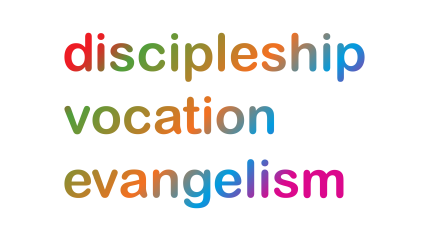 Our prayers continue for the ‘SHAPING FOR MISSION’ Deanery visions & ways to implement them, in the context of the many varied roles and ministries across the Diocese. As ‘People of Hope’ we remain mindful of the implications of Covid-19, locally and globally. Let us also continue to pray for those suffering in Syria & Turkey, for the people of Ukraine and Russia, and for all who take decisions around the world.Sunday 26th February: Pray for Tamworth Deanery: for Rural Dean, Revd Gary Simmons, Assistant, Revd John Grice, Lay Chair, David Litchfield and Assistant, Pat West; giving thanks for Revd Andrew Lythall, who will be licensed as Vicar of Tamworth Parish on 9th March. Pray for his family as they move in and for a renewed vision for the churches there in 2023: Tamworth centre, Leyfields, Kettlebrook and Hopwas; and for St Editha`s which is in a particularly strategic location for ministry and mission in the town and will be looking to appoint a second mission priest to serve in the parish.Monday 27th: (George Herbert, Priest, Poet, 1633)Fairtrade Fortnight 2023 begins today until 12 March, focusing on the climate crisis and the increasing threat it poses to some of the planet’s most beloved food products as well as the livelihoods of the farmers and agricultural workers who grow them. At a time when so many are struggling with rising prices, pray that all may make ethical choices where possible, and that profits generated might be used to help farmers to adapt to climate change and invest in climate-smart farming. www.fairtrade.org.ukTuesday 28th: We continue to pray for Tamworth Deanery: Pray for Christopher Landau, heading ReSource, an Anglican organisation seeking to especially support and encourage small/medium-sized churches in renewal and mission, who will be visiting Deanery Synod on March 15th. Pray that each church/parish will bring along a few of their leadership team to learn of the work, and for this to be a catalyst for fruitfulness in each place. Give thanks that Wigginton are already forging a link with them and have a day planned in May.Wednesday 1st March: (David, Bishop of Menevia, Patron of Wales, c.601)We continue to pray for Tamworth Deanery:Pray for all churches that are seeking in different ways to provide warm spaces through regular activities, places of welcome and specific warm space times. Pray for people to know that they are available and to pass the word around, and that they might be a particular help on our urban estates.   Thursday 2nd: (Chad, Bishop of Lichfield, Missionary, 672)"As we follow Christ in the footsteps of St Chad, we pray that the two million people in our diocese encounter a church that is confident in the gospel, knows and loves its communities, and is excited to find God already at work in the world. We pray for a church that reflects the richness and variety of those communities. We pray for a church that partners with others in seeking the common good, working for justice as a people of hope." Lichfield Diocese VisionFriday 3rd: Pray for ‘Light’ – a Women’s Conference taking place tomorrow from 2-4pm at Trentham Parish Church; for God’s guiding for the speakers: Ven Dr Sue Weller (Archdeacon of Lichfield) and Dr Catriona Anderson (Women’s Health Clinic Staffordshire) and for enabling for the team making preparations. Pray for all who attend that they will be inspired to be ‘Light in the community, in the workplace and in their relationships!’ Pray for all World Day of Prayer events today that they may encourage ‘informed prayer & powerful action.’Saturday 4th:  Prayer provided by Revd Debra Dyson, chaplain to Rawlett School, TamworthLord Jesus, our loving teacher, thank you for the relationships between churches and schools throughout our diocese. We rejoice in those here in Tamworth Deanery, and pray for the links which have been lost with some schools to be regained. We lament our lost Chaplaincy opportunities with Rawlett school and pray that they will be able to find time and space so that we can rebuild our relationship. Amen